Publicado en Llívia el 13/09/2019 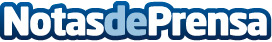 El Llac de Bulloses, una excursión ideal para la práctica del senderismo en familiaEl Llac de les Bulloses, Bouillouses en francés, es un embalse construido a principios del siglo pasado destinado en un principio a proveer de electricidad al Tren Groc y para regular el caudal del rio TêtDatos de contacto:e-deon.netComunicación · Diseño · Marketing931929647Nota de prensa publicada en: https://www.notasdeprensa.es/el-llac-de-bulloses-una-excursion-ideal-para Categorias: Viaje Cataluña Entretenimiento Turismo Restauración Otros deportes http://www.notasdeprensa.es